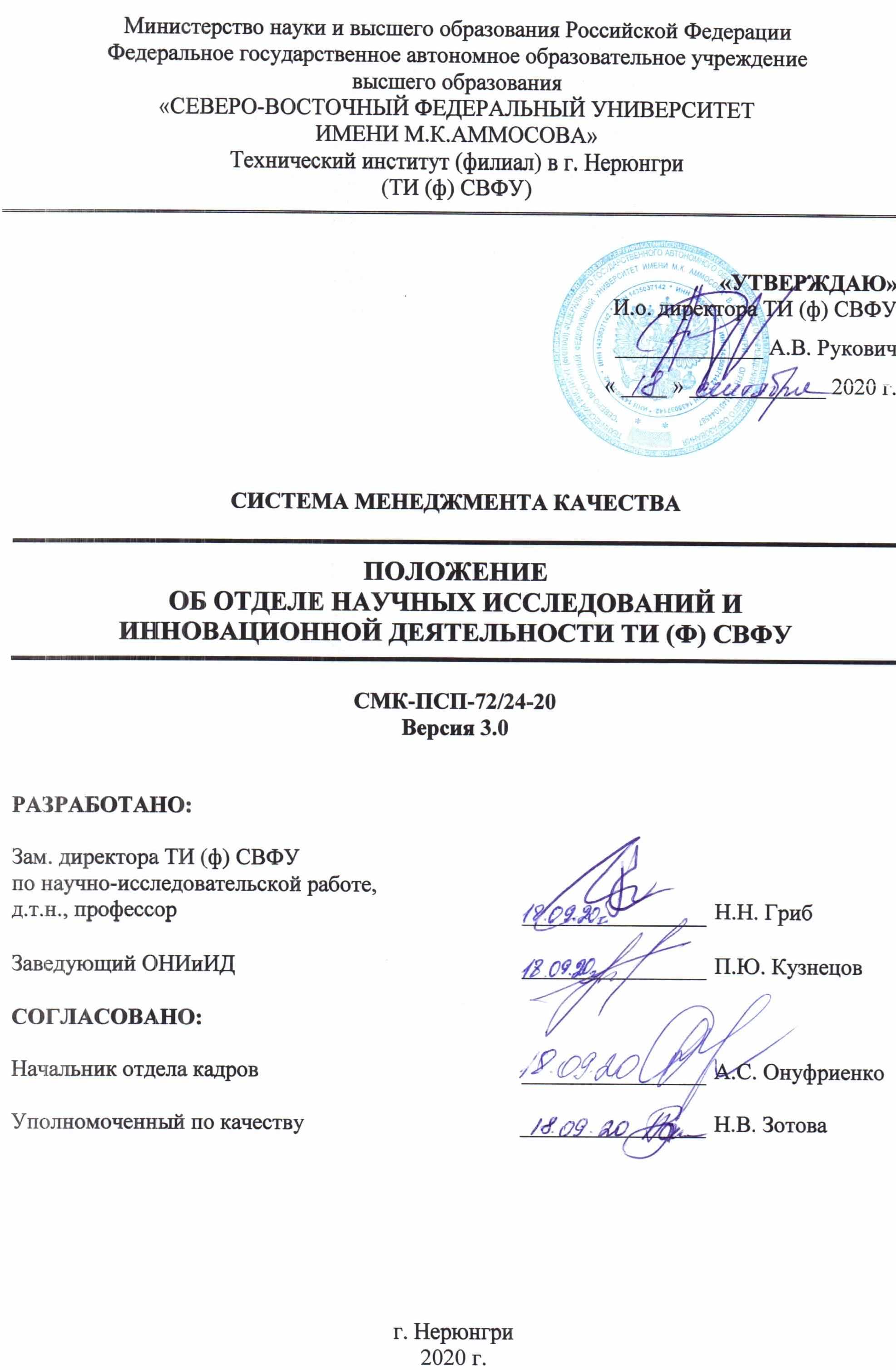 Перечень сокращенийОсновные определенияСтруктурное подразделение вуза – звено вуза, включающее коллектив исполнителей, имеющих обособленные, четко определенные функции в процессе управления или рабочих процессах вуза, отличные от функций других звеньев и в силу этого входящие в структуру управления вуза, как организационно обособленная часть вуза.Отдел научно-исследовательской и инновационной деятельности – структурное подразделение института, созданное для обеспечения организационного, научно-методического, экономического сопровождения научной деятельности профессорско-преподавательского состава и студентов.Инновация (нововведение) – результат научного, интеллектуального труда, получивший свое воплощение в виде нового или усовершенствованного продукта (товара, работ, услуг), технологического, управленческого процессов. Инновация измеряется рыночной стоимостью и может быть защищена охранным документом.Классификация инноваций:продуктовые (результат – новый товар, услуга);процессные, технологические (результат – новый технологический процесс);организационные (результат – новшества в управлении предприятием, кадрами);маркетинговые (результат – новые рыночные технологии, действия, дизайн);финансовые (результат – новые финансовые технологии).Инновационный потенциал – совокупность различных видов ресурсов, включая материальные, финансовые, интеллектуальные, информационные, научно-технические и иные ресурсы, необходимые для осуществления инновационной деятельности.Инновационная деятельность – это комплекс научных, технологических, организационных, финансовых и коммерческих мероприятий, направленный на коммерциализацию накопленных знаний, технологий и оборудования. Результатом инновационной деятельности являются новые или дополнительные товары/услуги или товары/услуги с новыми качествами, технологии, организационные преобразования, изменения в стратегии маркетинга предприятия.Инновационная инфраструктура – это комплекс объектов инновационной деятельности и взаимосвязей между ними, которые производят новые знания и новшества, преобразуют их в новые продукты и услуги, обеспечивают их распространение и потребление в условиях рынка. Инновационная инфраструктура является связующим звеном между результатами научных исследований и рынком, государством и предпринимательским сектором экономики. Основу инфраструктуры национальной инновационной системы составляют центры трансферта технологий, инновационно-технологические центры, технопарки и территории высоких технологий, фонды поддержки научно-исследовательских и опытно-конструкторских работ, фонды стартового и венчурного финансирования, центры подготовки специализированных кадров (персонала) и по информационному обеспечению инновационной деятельности и др.Инновационная политика Российской Федерации – составная часть государственной политики, вид деятельности на федеральном, региональном и муниципальном уровнях по прямому и косвенному регулированию исполнения базисных установок государства в отношении статуса, принципов, целей, задач, приоритетов, ресурсов, механизмов и результатов инновационной деятельности.Инновационный проект – система мероприятий, обеспечивающих в течение заданного периода времени создание, производство и начало реализации нового вида продукции или технологии с целью получения прибыли или иного полезного эффекта.Объекты инновационной деятельности – предприятия различных организационно-правовых форм собственности, имущественные комплексы, устойчивые технологические, производственные и организационные решения, создаваемые или подвергающиеся усовершенствованию в ходе инновационной деятельности.Инновационная деятельность вуза – базируется на интеграции науки и образования, является комплексом организационных, научных, технологических, финансовых и коммерческих мероприятий, реализация которых в своей совокупности приводит к инновационным результатам. В том числе к инновационной деятельности вуза относится внедрение новых образовательных технологий, новых экономических механизмов в сфере образования, новых методов и приемов преподавания и обучения, новых организационных структур и институциональных форм в области образования. Направлена на развитие и совершенствование национальной и региональной инновационной системы.Инновационный результат – инновационные знания, материальные и нематериальные продукты, новые технологии.Инновационная инфраструктура вуза – организационно-управленческая, материально-техническая, информационная, финансовая база для создания условий, способствующих эффективному развитию инновационной деятельности. К элементам инновационной инфраструктуры вуза относятся научно-образовательные центры, малые инновационные предприятия, центр коллективного обслуживания и др.Инновационный потенциал научно-педагогических кадров – наличие компетенций обеспечивающих способность к научно-инновационной деятельности, обладание инновационными знаниями, способность создавать материальные и нематериальные продукты, новые технологии. Способность создавать и применять новые образовательные технологии, методы и методики преподавания.Общие положенияОтдел научно-исследовательской и инновационной деятельности (далее – ОНИиИД) Технического института (филиала) федерального государственного автономного образовательного учреждения высшего профессионального образования «Северо-Восточный федеральный университет имени М.К. Аммосова» в г. Нерюнгри (далее – ТИ (ф) СВФУ) осуществляет координацию научно-исследовательской и инновационной деятельности института.ОНИиИД является структурным подразделением ТИ (ф) СВФУ.Положение о ОНИиИД и изменения в нем утверждаются Ученым советом ТИ (ф) СВФУ.Настоящее положение разработано в соответствии со следующими документами:Конституцией РФ;Гражданским и Бюджетным кодексами РФ;Налоговым кодексом РФ;Трудовым кодексом РФ;Федеральным законом № 127-ФЗ «О науке и государственной научно-технической политике»;Федеральный закон № 273-ФЗ «Об образовании в Российской Федерации»Федеральным законом № 217-ФЗ «О внесении изменений в отдельные законодательные акты Российской Федерации по вопросам создания бюджетными научными и образовательными учреждениями хозяйственных обществ в целях практического применения (внедрения) результатов интеллектуальной деятельности»;Законом Республики Саха (Якутия) о науке и научно-технической политике;Уставом Федерального государственного автономного образовательного учреждения высшего образования «Северо-Восточный федеральный университет имени М.К. Аммосова» от 8 февраля 2019г.;Положением о ТИ (ф) СВФУ;Приказами директора ТИ (ф) СВФУ;Решениями Ученого и Научно-технического советов ТИ (ф) СВФУ;Локальными нормативными актами СВФУ и ТИ (ф) СВФУ по вопросам научно-исследовательской и инновационной деятельности.Организационная структураСтруктура и штатное расписание ОНИиИД формируется и утверждается директором ТИ (ф) СВФУ в установленном порядке. В связи с производственной необходимостью приказом директора ТИ (ф) СВФУ в штанное расписание ОНИиИД могут быть внесены коррективы.В состав ОНИиИД входят:заведующий отдела научных исследований и инновационной деятельности;ведущий специалист по обеспечению НИД сотрудников и аспирантов;ведущий специалист по обеспечению НИД студентов.Кроме штатных сотрудников к работе ОНИиИД привлекаются ответственные по НИиИД структурных подразделений ТИ (ф) СВФУ.Рис. 1. Организационная структура отдела НИиИДТакже к работе ОНИиИД могут привлекаться временные трудовые (творческие) коллективы и отдельные физические лица (ППС, аспиранты, студенты и иные лица).Для решения конкретных инновационных и научно-исследовательских задач в структуру ОНИиИД могут быть включены либо исключены структурные подразделения ТИ (ф) СВФУ на основании решения Ученого совета ТИ (ф) СВФУ приказом директора ТИ (ф) СВФУ. Статус, функции и задачи вводимых структур определяются положениями, утвержденными директором ТИ (ф) СВФУ для этих структур.Бухгалтерское, кадровое, хозяйственное, материально-техническое обеспечение и другое обслуживание проводится соответствующими подразделениями и службами ТИ (ф) СВФУ.УправлениеОтдел научных исследований и инновационной деятельности подчиняется непосредственно заместителю директора по научно-исследовательской работе ТИ (ф) СВФУ.Общее руководство ОНИиИД осуществляется Научно-техническим советом ТИ (ф) СВФУ.Непосредственно руководство отделом осуществляется заведующим ОНИиИД, а в его отсутствие одним из ведущих специалистов ОНИиИД назначенным заведующим ОНИиИД. Назначение и освобождение от занимаемой должности заведующего отдела НИиИД осуществляется Научно-техническим советом ТИ (ф) СВФУ.Квалификационные требования к заведующему ОНИиИД указаны в соответствующих должностных инструкциях.Основные цели и задачиСтратегическая цель – развитие научно-исследовательской деятельности для повышения эффективности функционирования в условиях рыночной экономики, реализации уровневого образования и роста конкурентного потенциала с минимизации рисков ТИ (ф) СВФУ, активизация и поддержание на высоком уровне научно-исследовательской и инновационной деятельности сотрудников, аспирантов и студентов института.Тактическая цель – формирование и развитие научно-исследовательской инфраструктуры ТИ (ф) СВФУ для обеспечения роста инновационного потенциала научно-педагогических кадров и студентов на основе организационно-управленческой, материально-технической, информационной, финансовой базы.Основные задачи:Развитие фундаментальных исследований как основы для создания новых знаний, освоения новых технологий, становления и развития научных школ и ведущих научных коллективов на важнейших инновационных направлениях развития науки и техники.Методическое сопровождение и информационная поддержка участия в конкурсах грантов и научно-технических программ.Усиление влияния науки на решение образовательных и воспитательных задач, сохранение и укрепление базисного, определяющего характера науки для развития высшего образования.Расширение научно-технического сотрудничества с отечественными и зарубежными учебными заведениями и фирмами для вхождения в мировую систему науки и образования и совместной разработки научно-технической продукции.Содействие научным коллективам ТИ (ф) СВФУ в поиске заказчиков на выполнение научных, научно-исследовательских, консультативных, информационных и других работ и услуг исследовательского и прикладного характера, соответствующих направлениям научно-исследовательской деятельности ТИ (ф) СВФУ.Участие в грантах, отдельных проектах и программах федеральных, ведомственных и региональных источников финансирования инновационной деятельности на основе научных разработок ТИ (ф) СВФУ.Коммерциализация научных идей, оригинальных инновационных проектов ТИ (ф) СВФУ, коммерческих идей сотрудников, аспирантов и студентов. Обеспечение охраны интеллектуальной собственности созданной в ТИ (ф) СВФУ. Максимизация коммерческого потенциала интеллектуальной собственности созданной в ТИ (ф) СВФУ. Трансферт ИС созданной в ТИ (ф) СВФУ в бизнес.Создание условий для развития МИП на основе научных разработок ТИ (ф) СВФУ и других научных организаций, идей ППС и студентов имеющих рыночную стоимость. Инициирование создания МИП, основанных на перспективных технологиях университета.Привлечение сотрудников, студентов и аспирантов ТИ (ф) СВФУ к процессу создания, разработки и реализации научно-инновационной продукции, технологий. Консультирование студентов, аспирантов и молодых ученых вузов по вопросам управления малым инновационным предприятием.Мониторинг научно-исследовательской инновационной активности сотрудников, аспирантов и студентов ТИ (ф) СВФУ.Функции и ответственностьОтветственность за надлежащее и своевременное выполнение ОНИиИД своих функций возлагается на заведующего отделом.Функции Отдела научно-исследовательской и инновационной деятельности:Организационные:организация деятельности структурных подразделений по выполнению научно-исследовательской и научно-методической работы;разработка и внедрение новых форм участия студентов в научно-исследовательской деятельности кафедр института и организация деятельности студенческих научных объединений;выполнение организационной работы, связанной со своевременным прохождением процедуры аккредитации института по научной деятельности;выполнение организационной работы, связанной с подготовкой и проведением научных мероприятий, в которых принимает участие институт;консультации научных руководителей и ответственных исполнителей научно-исследовательских проектов и хозяйственных договоров по вопросам оформления текущих и отчетных форм документации;подготовка проектов приказов и распоряжений по научно-исследовательской и инновационной деятельности института;организация работ по популяризации коммерциализации результатов интеллектуальной деятельности сотрудников, аспирантов и студентов института;развитие сотрудничества с научными подразделениями высших учебных заведений и научно-исследовательскими институтами, другими научными организациями России и зарубежных стран с целью обмена опыта и проведения совместных научных исследований и других научных мероприятий.Контролирующие:контроль выполнения приказов, распоряжений, инструкций, решений руководства, ученого совета института по вопросам научно-исследовательской и инновационной деятельности структурных подразделений, сотрудников, аспирантов и студентов института;учёт результатов и продукции, полученных в ходе выполнения научно-исследовательских работ и инновационной деятельности сотрудников, аспирантов и студентов института;учёт результатов и продуктов научно-исследовательской деятельности института, объектов интеллектуальной собственности, оборудования, материалов и технологий;контроль качества оформления документации, представляемой в отдел, по всем вопросам научно-исследовательской и инновационной деятельности института;контроль за деятельностью малых инновационных предприятий созданных на основе интеллектуальной собственности полученной сотрудниками, аспирантами и студентами ТИ (ф) СВФУ;контроль исполнения положений внутривузовской системы менеджмента качества института и университета.Координирующие:координация деятельности структурных подразделений по выполнению научно-исследовательской, научно-методической и инновационной работы;координация деятельности малых инновационных предприятий созданных на основе интеллектуальной собственности, полученной в ходе выполнения научно-исследовательской деятельности института;координация работы студенческих научных объединений.Научно-методические:научно-методическое сопровождение организации научно-исследовательской (в том числе студенческой) и инновационной деятельности в подразделениях института;нормативно-методическое обеспечение научно-исследовательской и инновационной деятельности вуза.Аналитические:анализ научной деятельности подразделений института;анализ результатов научно-исследовательской деятельности для разработки предложений по ее совершенствованию;анализ научно-исследовательской деятельности сотрудников, аспирантов и студентов института на предмет охраны РИД;анализ передового отечественного и зарубежного опыта по вопросам организации НИиИД в вузах.Информационные:практическое ознакомление студентов с научной, научно-исследовательской и инновационной деятельностью института и ее популяризация.своевременный сбор и анализ информации о приказах, распоряжениях, других нормативных документах, регламентирующих организацию и проведение научно-исследовательской и инновационной работы в институте, а также о научных мероприятиях, проводимых в России и за рубежом;своевременное обеспечение сотрудников, аспирантов и студентов института информацией о научных мероприятиях, проводимых в России и за рубежом;формирование и ведение информационного банка данных по научно-исследовательской и инновационной работе структурных подразделений института;представление информации о научной деятельности вуза вышестоящим инстанциям, в средствах массовой информации.Интегрирующие:интеграция научно-исследовательской и образовательной деятельности структурных подразделений института;интеграция охраноспособных РИД полученных в ходе научно-исследовательской работы структурных подразделений института в коммерческие структуры.Исследовательские:выполнение исследовательских работ по определению охраноспособности РИД сотрудников, аспирантов и студентов института;исследовательские работы для выявления перспективных направлений научно-исследовательской деятельности структурных подразделений института.Коммерческие:выполнение работ по патентному поиску, патентным исследованиям и охране интеллектуальной собственности для сторонних юридических и физических лиц на основе гражданско-правовых договоров;привлечение средств из федерального, республиканского, муниципального бюджетов и т.д. на развитие научно-исследовательской деятельности института.Заведующий ОНИиИД несет ответственность:за надлежащее и своевременное выполнение отделом своих функций;за оперативное управление научно-исследовательской и инновационной деятельностью сотрудников, аспирантов и студентов ТИ (ф) СВФУ;Основные функции ведущего специалиста по обеспечению НИД сотрудников и аспирантов ОНИиИД:Организационные:организация деятельности сотрудников и аспирантов по выполнению научно-исследовательской и научно-методической работы;выполнение организационной работы, связанной с подготовкой и проведением научных мероприятий, в которых принимает участие институт.Контролирующие:контроль выполнения приказов, распоряжений, инструкций, решений руководства, ученого совета института по вопросам научно-исследовательской и инновационной деятельности сотрудников и аспирантов;учёт результатов и продукции, полученных в ходе выполнения научно-исследовательских работ и инновационной деятельности сотрудников и аспирантов.Координирующие:координация деятельности сотрудников и аспирантов по выполнению научно-исследовательской, научно-методической и инновационной работы.Научно-методические:нормативно-методическое обеспечение научно-исследовательской деятельности сотрудников и аспирантов.Аналитические:анализ научной деятельности сотрудников и аспирантов института;анализ результатов научно-исследовательской деятельности сотрудников и аспирантов для разработки предложений по ее совершенствованию.Информационные:своевременное обеспечение сотрудников и аспирантов института информацией о научных мероприятиях, проводимых в России и за рубежом;формирование и ведение информационного банка данных по научно-исследовательской и инновационной работе сотрудников и аспирантов института;представление информации о научной деятельности сотрудников и аспирантов вышестоящим инстанциям, в средствах массовой информации.Интегрирующие:интеграция научно-исследовательской и образовательной деятельности структурных подразделений института.Основные функции ведущего специалиста по обеспечению НИД студентов ОНИиИД:Организационные:разработка и внедрение новых форм участия студентов в научно-исследовательской деятельности кафедр института и организация деятельности студенческих научных объединений;выполнение организационной работы, связанной с подготовкой и проведением научных мероприятий, в которых принимает участие студенты института.Контролирующие:контроль выполнения приказов, распоряжений, инструкций, решений руководства, ученого совета института по вопросам научно-исследовательской и инновационной деятельности студентов института;учёт результатов и продукции, полученных в ходе выполнения научно-исследовательских работ и инновационной деятельности студентов института.Координирующие:координация деятельности студентов по выполнению научно-исследовательской, научно-методической и инновационной работы;координация работы студенческих научных объединений.Научно-методические:научно-методическое сопровождение организации студенческой научно-исследовательской деятельности в подразделениях института.Аналитические:анализ научной деятельности студентов института;анализ результатов научно-исследовательской деятельности студентов для разработки предложений по ее совершенствованию.Информационные:практическое ознакомление студентов с научной, научно-исследовательской и инновационной деятельностью института и ее популяризация.своевременное обеспечение студентов института информацией о научных мероприятиях, проводимых в России и за рубежом;формирование и ведение информационного банка данных по научно-исследовательской и инновационной работе студентов института;представление информации о научной деятельности студентов вуза вышестоящим инстанциям, в средствах массовой информации.Отдел ответственен за соблюдение правил внутреннего распорядка института.Степень ответственности должностных лиц подразделения за качество процессов отражается в Матрице ответственности (Табл. 1).Отдел НИиИД ответственен за качество всех исходящих документов, связанных с формированием и выполнение научных исследований и инновационной деятельности ТИ (ф) СВФУ. Таблица 1Матрица ответственности ОНИиИДПримечание. В таблице использованы следующие условные обозначения:Р – руководство – руководитель процесса несет ответственность за осуществление текущего планирования, ресурсного обеспечения, принятия решений и реализацию функций структурного подразделения и деятельность его сотрудников;ИО – исполнение и ответственность – непосредственный исполнитель, в должностные обязанности которого входит исполнение данной функции, либо назначаемый руководителем структурного подразделения сотрудник, и ответственный за реализацию возложенной функции;У – участие – участник процесса, выполняющий некоторую часть работ по реализации функции и назначаемый руководителем структурного подразделения;СУ – согласование и участие – сотрудник структурного подразделения (может быть смежных структурных подразделений), в должностные обязанности которого входит согласование действий по реализации функции, и выполняющий некоторую часть работ.Календарная матрица работ отдела НИиИД представлена на рисунке 2.Таблица 2Календарная матрица работ ОНИиИДПрава ОНИиИДОтдел Научных исследований и инновационной деятельности имеет право:разрабатывать и согласовывать проекты инструкций, положений и других нормативных документов по вопросам деятельности подразделения;использовать закрепленные за отделом НИиИД помещения для проведения работ в рамках функций отдела;участвовать в обсуждении и решении вопросов деятельности института и структурных подразделений вуза;избирать и быть избранными в органы управления института;на обращения с предложениями, жалобами, заявлениями, а также получение ответов на свои обращения;в соответствии с уставом СВФУ, Положением о ТИ (ф) СВФУ и коллективным договором представлять сотрудников подразделения к присвоению ученых званий, поощрению, надбавкам к должностному окладу и др. за разработку и внедрение новых прогрессивных методов работы, высокие показатели работы;вносить предложения на Ученый Совет ТИ (ф) СВФУ по досрочному увольнению ППС подразделения в случае неудовлетворительного выполнения ими функциональных обязанностей, нарушения взятых по контракту обязательств, нарушения положений трудового Кодекса РФ и Устава СВФУ;на финансовое обеспечение своей деятельности;бесплатно пользоваться услугами социально-бытовых, лечебных и других подразделений института;Права и обязанности работников отдела определяются их должностными инструкциями, уставом СВФУ, Положением о ТИ(ф)СВФУ, коллективным договором.Заведующий ОНИиИД имеет право:принимать необходимые решения и осуществлять действия, если они не противоречат действующему законодательству и не отнесены к компетенции вышестоящих органов или других структурных подразделений;готовить распоряжения по научно-исследовательской и инновационной деятельности, предлагать и реализовывать принципы развития, организации и управления;требовать от сотрудников подразделения выполнения служебных обязанностей, соблюдения трудовой дисциплины;разрабатывать организационную структуру отдела НИиИД и выносить ее на утверждение ученого совета института;предлагать директорату изменение штатного расписания и должностных окладов в соответствии с действующими законодательными правилами оплаты труда в высшей школе и ресурсами, выделенными подразделению;опротестовывать решения должностных лиц руководства института, если они ущемляют интересы коллектива подразделения или приняты без предварительного информирования и согласования;по согласованию с руководством института, руководителями структурных подразделений привлекать сотрудников других подразделений и сторонних организаций к участию в работе подразделения;согласовывать передачу с баланса на баланс оборудования, представлять оборудование к списанию;заказывать за счет выделенных отделу НИиИД средств необходимое оборудование, материальные ресурсы и оплачивать услуги других организаций;вносить руководству института представления на поощрение и административное наказание сотрудников подразделения.Заведующий ОНиИД пользуется всеми правами руководителя структурного подразделения, сформулированными в Уставе СВФУ, Положении о ТИ (ф) СВФУ и коллективном договоре.Взаимоотношения (служебные связи) ОНИиИДПод взаимодействием (служебными связями) подразумевается:совершение совместных действий по разработке программ, проектов документов, проведение исследовательских работ, совместное выполнение определенных видов работ;совершение согласованных действий с другими структурными подразделениями;совершение встречных действий.совершение действий, обусловленных функциональными особенностями подразделений.Отдел осуществляет служебные взаимоотношения с другими подразделениями ТИ (ф) СВФУ, СВФУ, сторонними организациями по предоставлению друг другу определенной документации и информации:взаимоотношения с подразделениями и должностными лицами ТИ (ф) СВФУ и СВФУ приведены в табл. 3.Таблица 3Основные взаимосвязи отдела Научных исследований и инновационной деятельностис другими структурными подразделениями СВФУвзаимоотношения со сторонними организациями: отдел взаимодействует в рамках функций отдела представленных в положении;взаимоотношения с органами государственной власти: отдел предоставляет информацию в государственные структуры, если это не противоречит Уставу СВФУ, положению ТИ (ф) СВФУ, решениям коллегиальных органов управления университета (института) и распоряжениям руководства ТИ (ф) СВФУ и СВФУ.Разногласия, возникающие между структурными подразделениями ТИ (ф) СВФУ и ОНИиИД в процессе выполнения им своих функциональных обязанностей, решаются на уровне руководителей структурных подразделений. В случае отсутствия возможности достижения компромисса спорный вопрос выносится на решение директора.Разногласия, возникающие между структурными подразделениями СВФУ и ОНИиИД в процессе выполнения им своих функциональных обязанностей, решаются на уровне руководителей структурных подразделений. В случае отсутствия возможности достижения компромисса спорный вопрос выносится на решение ректора.Финансово-хозяйственная деятельность ОНИиИДФинансирование деятельности ОНИиИД осуществляется за счет федерального бюджета, выделяемых СВФУ в установленном порядке, внебюджетных средств, спонсорской помощи, грантов и других источников.Отдел НИиИД может самостоятельно вести работу по привлечению внебюджетных средств за счет оказания платных услуг и выполнения НИОКР на основании действующих в СВФУ положений (Положение о платных услугах ОНИиИД ТИ (ф) СВФУ).Оплата труда персонала отдела осуществляется на основании заключенных трудовых договоров в соответствии с утвержденным штатным расписанием в пределах средств, выделяемых на эти цели СВФУ.Сотрудники отдела могут осуществлять трудовую деятельность в ТИ (ф) СВФУ на основе заключения трудового договора.В составе отдела могут создаваться приносящие доход коллективы для организации и проведения научно-исследовательских и опытно-конструкторских работ научные подразделения (секторы).Внесение изменений и дополнений в настоящее ПоложениеНастоящее Положение может быть изменено или дополнено при необходимости, т.е. в случае изменения целей и задач, политики в области качества образования, организационной структуры университета, при перераспределении функций отдела.Все изменения и дополнения данного Положения вносятся в лист регистрации изменений (Приложение 3) и доводятся до сведения всех структурных подразделений и должностных лиц.Данное Положение считается отмененным в случае внесения 5 изменений, после чего разрабатывается его новая версия.Контроль над выполнением требований настоящего ПоложенияКонтроль над выполнением требований настоящего Положения осуществляет заместитель директора по научно-исследовательской работе ТИ (ф) СВФУ.Ответственность за настоящее ПоложениеОтветственность за разработку, регистрацию, хранение, изъятие и уничтожение настоящего Положения несет заведующий отделом.Порядок создания, реорганизации и ликвидации ОНиИДОтдел реорганизовывается и ликвидируется приказом директора ТИ (ф) СВФУ.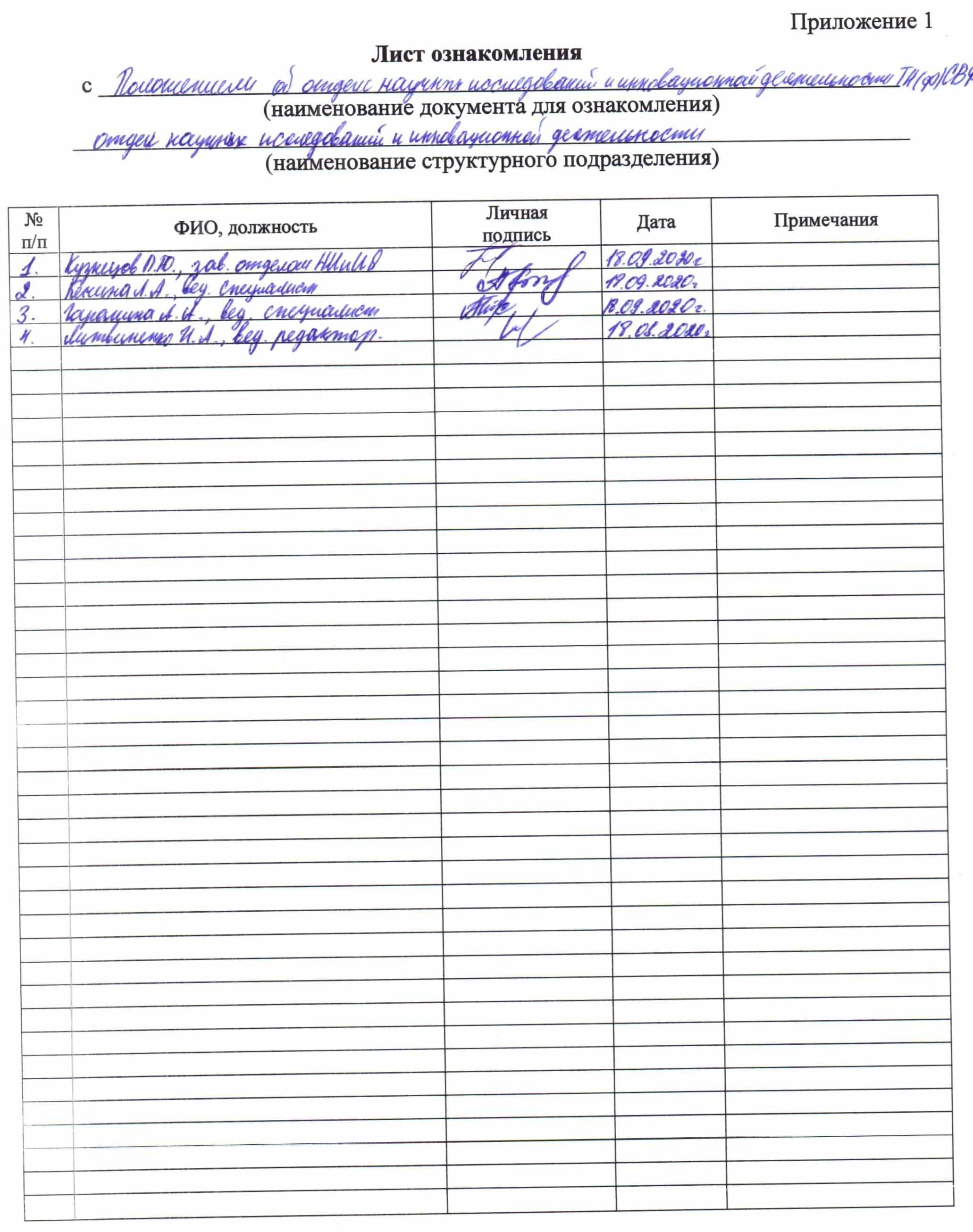 Приложение 2Лист учета периодических проверокПриложение 3Лист регистрации измененийТИ (ф) СВФУ–Технический институт (филиал) федерального автономного образовательного учреждения высшего профессионального образования «Северо-Восточный федеральный университет им. М.К. Аммосова» в г. НерюнгриСВФУ–Федеральное автономное образовательное учреждение высшего профессионального образования «Северо-Восточный федеральный университет им. М.К. Аммосова» в г. НерюнгриПСП–Положение о структурном подразделенииСМК–Система менеджмента качестваНИиИД–Научные исследования и инновационная деятельностьОНИиИД–Отдел научных исследований и инновационной деятельностиНИР–Научно-исследовательская работаМИП–Малое инновационное предприятиеППС–Профессорско-преподавательский составРИД–Результаты интеллектуальной деятельностиНИД–Научно-исследовательская деятельностьИС–Интеллектуальная собственность№ п/пВид деятельности, функция в рамках вида деятельностиСтруктурные единицыСтруктурные единицыСтруктурные единицыСтруктурные единицы№ п/пВид деятельности, функция в рамках вида деятельностиЗаведующий отделомВедущий специалист по обеспечению НИД сотрудников и аспирантовВедущий специалист по обеспечению НИД студентовОтветственные по НИиИД структурных подразделений1Организационные1.1организация деятельности структурных подразделений по выполнению научно-исследовательской и научно-методической работыР/ИОИО/УИО/УУ1.2разработка и внедрение новых форм участия студентов в научно-исследовательской деятельности структурных подразделений института и организация деятельности студенческих научных объединенийР/ИОИО/УУ1.3выполнение организационной работы, связанной со своевременным прохождением процедуры аккредитации института по научной деятельностиР/ИОИО/УИО/УИО/У1.4выполнение организационной работы, связанной с подготовкой и проведением научных мероприятий, в которых принимает участие Технический институт (филиал) СВФУР/ИОИО/УИО/УИО/У1.5консультации научных руководителей и ответственных исполнителей научно-исследовательских проектов и хозяйственных договоров по вопросам оформления текущих и отчетных форм документации по научно-исследовательской и инновационной деятельностиР/ИОИО1.6подготовка проектов приказов и распоряжений по научно-исследовательской и инновационной деятельности института (филиала) СВФУР/ИОИО1.7организация работ по популяризации коммерциализации результатов интеллектуальной деятельности сотрудников, аспирантов и студентов институтаР/ИОИО/УИО/УУ1.8развитие сотрудничества с научными подразделениями высших учебных заведений и научно-исследовательскими институтами, другими научными организациями России и зарубежных стран с целью обмена опыта и проведения совместных научных исследований, инновационной деятельности, других научно-исследовательских и инновационных мероприятияхР/ИО2Контролирующие2.1контроль выполнения приказов, распоряжений, инструкций, решений руководства, ученого совета института по вопросам научно-исследовательской и инновационной деятельности структурных подразделений, сотрудников, аспирантов и студентов институтаР/ИОИО/УИО/УУ2.2учёт результатов и продукции, полученных в ходе выполнения научно-исследовательских работ и инновационной деятельности сотрудников, аспирантов и студентов институтаР/ИОИОИО2.3учёт результатов и продуктов научно-исследовательской деятельности института, объектов интеллектуальной собственности, оборудования, материалов и технологийР/ИОУУ2.4контроль качества оформления документации, представляемой в отдел, по всем вопросам научно-исследовательской и инновационной деятельности институтаР/ИОИОИО2.5контроль за деятельностью малых инновационных предприятий созданных на основе интеллектуальной собственности полученной сотрудниками, аспирантами и студентами ТИ (ф) СВФУР/ИОУ2.6контроль исполнения положений внутривузовской системы менеджмента качества института и университетаР/ИОИОИОУ3Координирующие3.1координация деятельности структурных подразделений по выполнению научно-исследовательской, научно-методической и инновационной работыР/ИОИОИОУ3.2координация деятельности малых инновационных предприятий созданных на основе интеллектуальной собственности, полученной в ходе выполнения научно-исследовательской деятельности институтаР/ИОИОИОУ3.3координация работы студенческих научных объединенийРИОУ4Научно-методические4.1научно-методическое сопровождение организации научно-исследовательской (в том числе студенческой) и инновационной деятельности в подразделениях институтаР/ИОИОИОУ4.2нормативно-методическое обеспечение научно-исследовательской и инновационной деятельности вузаР/ИОИОИО5Аналитические5.1анализ научной деятельности подразделений институтаР/ИОИОИОУ5.2анализ результатов научно-исследовательской деятельности для разработки предложений по ее совершенствованиюР/ИОИОИО5.3анализ научно-исследовательской деятельности сотрудников, аспирантов и студентов института на предмет охраны РИДР/ИО5.4анализ передового отечественного и зарубежного опыта по вопросам организации НИиИД в вузахР/ИОИОИОУ6Информационные6.1практическое ознакомление студентов с научной, научно-исследовательской и инновационной деятельностью института и ее популяризацияРИО6.2своевременный сбор и анализ информации о приказах, распоряжениях, других нормативных документах, регламентирующих организацию и проведение научно-исследовательской и инновационной работы в институте, а также о научных мероприятиях, проводимых в России и за рубежомР/ИОИОИОИО/У6.3своевременное обеспечение сотрудников, аспирантов и студентов института информацией о научных мероприятиях, проводимых в России и за рубежомР/ИОИО/УИО/УУ6.4формирование и ведение информационного банка данных по научно-исследовательской и инновационной работе структурных подразделений институтаР/ИОИО/УИО/У6.5представление информации о научной деятельности вуза вышестоящим инстанциям, в средствах массовой информацииР/ИОУУ7Интегрирующие7.1интеграция научно-исследовательской и образовательной деятельности структурных подразделений институтаРИОИО/УУ7.2интеграция охраноспособных РИД полученных в ходе научно-исследовательской работы структурных подразделений института в коммерческие структурыР/ИОУУУ8Исследовательские8.1выполнение исследовательских работ по определению охраноспособности РИД сотрудников, аспирантов и студентов институтаР/ИОУ8.2исследовательские работы для выявления перспективных направлений научно-исследовательской деятельности структурных подразделений институтаР/ИОИО/УИО/УУ9Коммерческие9.1выполнение работ по патентному поиску, патентным исследованиям и охране интеллектуальной собственности для сторонних юридических и физических лиц на основе гражданско-правовых договоровР/ИОУУУ9.2привлечение средств из федерального, республиканского, муниципального бюджетов и т.д. на развитие научно-исследовательской деятельности институтаР/ИОИО/УИО/УУВиды / формы работДолжность ответственногоФормасентябрьоктябрьноябрьдекабрьянварьфевральмартапрельмайиюньиюльавгустПерспективный план научно-исследовательских и научно-организационных работ структурного подразделенияОтветственные по НИиИД структурных подразделенийВ письменной форме×Перспективный план научно-исследовательских и научно-организационных работ ТИ (ф) СВФУЗаведующий отделом НИиИДВ письменной форме×Годовой план научно-исследовательских и научно-организационных работ структурного подразделения Ответственные по НИиИД структурных подразделенийВ письменной форме×Годовой план научно-исследовательских и научно-организационных работ ТИ (ф) СВФУЗаведующий отделом НИиИДВ письменной форме×Годовой план научно-исследовательских и научно-организационных работ ТИ (ф) СВФУЗаместитель директора по НИРВ устной форме на заседании Ученого совета×Полугодовой отчет научно-исследовательской деятельности структурного подразделенияОтветственные по НИиИД структурных подразделенийВ письменной форме×Полугодовой отчет научно-исследовательской деятельности ТИ (ф) СВФУЗаведующий отделом НИиИДВ письменной форме×Годовой отчет научно-исследовательской деятельности структурного подразделенияОтветственные по НИиИД структурных подразделенийВ письменной форме×Годовой отчет научно-исследовательской деятельности ТИ (ф) СВФУЗаведующий отделом НИиИДВ письменной форме×Годовой отчет научно-исследовательской деятельности ТИ (ф) СВФУЗаместитель директора по НИРВ устной форме на заседании Научно-технического совета×Годовой отчет научно-исследовательской деятельности ТИ (ф) СВФУЗаместитель директора по НИРВ устной форме на заседании Ученого совета×Итоги рейтинговой оценки научной деятельности кафедр ТИ (ф) СВФУВедущий специалист по обеспечению НИД сотрудников и аспирантовВ устной форме на заседании Научно-технического совета×Итоги инновационной деятельности ТИ (ф) СВФУЗаведующий отделом НИиИДВ устной форме на заседании Научно-технического совета×Итоги приема в аспирантуру и докторантуру СВФУ, аттестации аспирантов ТИ (ф) СВФУЗаместитель директора по НИРВ устной форме на заседании Научно-технического совета×Итоги ежегодной Всероссийской научно-практической конференции молодых ученых, аспирантов и студентовЗаведующий отделом НИиИДВ устной форме на заседании Научно-технического совета×Итоги конкурса студенческих научных работ, включенных в учебный процесс ТИ (ф) СВФУ по степенямВедущий специалист по обеспечению НИД студентовВ устной форме на заседании Научно-технического совета×Итоги конкурса грантов ТИ (ф) СВФУ для студентовВедущий специалист по обеспечению НИД студентовВ устной форме на заседании Научно-технического совета×Сбор документов и прием вступительных испытаний аспирантов и соискателейВедущий специалист по обеспечению НИД сотрудников и аспирантовВ письменной форме×№ п/пПодразделение-поставщик документа/информацииНаименование видадеятельности/процессаПодразделение-клиент документа/информацииРезультатВзаимосвязи со структурными подразделениями ТИ (ф) СВФУВзаимосвязи со структурными подразделениями ТИ (ф) СВФУВзаимосвязи со структурными подразделениями ТИ (ф) СВФУВзаимосвязи со структурными подразделениями ТИ (ф) СВФУВзаимосвязи со структурными подразделениями ТИ (ф) СВФУ1Отдел Научных исследований и инновационной деятельностиВсе виды деятельностиДиректоратвся документация, касающаяся всех видов деятельности отдела2ДиректоратВсе виды деятельностиОтдел Научных исследований и инновационной деятельностираспоряжения директората института и ректората Университета, относящиеся к деятельности отдела.решения Ученого Совета института.решения Научно-Технического Совета института.другие документы организационного характера.3Отдел Научных исследований и инновационной деятельностиОрганизационно-методическийКафедры и научные лабораториисправочные и методические материалы для участия в конкурсах грантов, научно-технических программ, фондов;методические материалы для подготовки отчетов и планов научно-исследовательской и инновационной деятельности структурного подразделения;методические материалы для подготовки отчетов по выполняемым договорным работам.3Отдел Научных исследований и инновационной деятельностиКонтролирующийКафедры и научные лабораторииконтроль выполнения плана научно-исследовательской деятельности структурных подразделений.3Отдел Научных исследований и инновационной деятельностиКоординирующийКафедры и научные лабораториикоординация научно-исследовательских работ между структурными подразделениями;координация подготовки конкурсной и грантовой документации структурных подразделений.3Отдел Научных исследований и инновационной деятельностиИнформационныйКафедры и научные лабораторииинформационные материалы о научных мероприятиях, проводимых университетом и сторонними организациями;информация и материалы по проведению конференций, конкурсов, олимпиад международного, федерального, регионального, межвузовского уровня.3Отдел Научных исследований и инновационной деятельностиИнтегрирующийКафедры и научные лабораторииконтроль включения результатов научно-исследовательской и инновационной деятельности структурных подразделений в учебный процесс.3Отдел Научных исследований и инновационной деятельностиКонсультационныйКафедры и научные лабораторииграфики проведения плановых консультаций по вопросам научно-исследовательской и инновационной деятельности;графики проведения обучающих и консультирующих семинаров по вопросам научно-исследовательской и инновационной деятельности.4Кафедры и научные лабораторииИнформационныйОтдел Научных исследований и инновационной деятельностиинформацию о студентах и выпускниках института, ведущих НИД;планы и отчеты кафедр по научно-исследовательской работе;документы, обеспечивающие и характеризующие научную деятельность кафедр (планы работы; индивидуальные планы преподавателей, отчеты по научно-исследовательским проектам);прочую информацию, необходимую для осуществления деятельности Отдела.5Отдел Научных исследований и инновационной деятельностиИнформационныйБухгалтериятабель учета рабочего времени сотрудников отдела;акты приема-передачи договоров.6БухгалтерияИнформационныйОтдел Научных исследований и инновационной деятельностирасчёты выручки-реализации отдела, поступившей в течение текущего месяца на расчетный счет и в кассу Института;акты выполненных работ за текущий месяц;сведения об оплате рекламных материалов в СМИ;расчетные листы по заработной плате сотрудников Отдела.7Отдел Научных исследований и инновационной деятельностиПлановый, информационныйПланово-финансовый отделпроекты финансирования научной и инновационной деятельности ТИ (ф) СВФУ;план научных командировок сотрудников и студентов ТИ (ф) СВФУ;текущие консультации по финансовым вопросам договорных отношений.8Планово-финансовый отделИнформационныйОтдел Научных исследований и инновационной деятельностизапросы информации в рамках деятельности отдела;информация по заключенным срочным договорам в рамках деятельности отдела;согласование планово-финансовой деятельности научно-исследовательской и инновационной деятельности института.9Отдел Научных исследований и инновационной деятельностиИнформационныйОтдел Технического контроля вычислительной техники и коммуникациизаявки на ремонт компьютерной техники;заявки на заправку или приобретение расходных материалов для копировально-множительной техники;информация на сайт ТИ (ф) СВФУ по научно-исследовательской и инновационной деятельности.10Отдел Технического контроля вычислительной техники и коммуникацииОбеспечивающийОтдел Научных исследований и инновационной деятельностипрограммно-техническое сопровождение и администрирование локальной сети Отдела;ПК и оргтехнику для выполнения своих функцийинформационную поддержку работы Отдела (электронная почта, сайт, Internet).11Отдел Научных исследований и инновационной деятельностиОбеспечивающийОтдел снабжениязаявки на оборудование, канцтовары, прочие малоценные товары для осуществления своей деятельности.12Отдел снабженияОбеспечивающийОтдел Научных исследований и инновационной деятельностиматериалы, необходимые для осуществления деятельности отдела (канцелярские товары, бумагу и пр. материалы).13Отдел Научных исследований и инновационной деятельностиДелопроизводствоОбщий отделдокументы для утверждения их гербовой печатью.14Общий отделДелопроизводствоОтдел Научных исследований и инновационной деятельностиоформленные командировочные удостоверения;копии приказов директора ТИ (ф) СВФУ и ректора СВФУ;почта (внешняя и внутренняя).15Отдел Научных исследований и инновационной деятельностиИнформационный, делопроизводствоОтдел Системы менеджмента качествапроекты: положения отдела НИиИД, положений структурных подразделений научно-исследовательской и инновационной направленности, информационных карт процессов, должностных инструкций работников отдела;проект номенклатуры дел отдела.16Отдел Системы менеджмента качестваОрганизационно-методический, делопроизводствоОтдел Научных исследований и инновационной деятельностиположение отдела НИиИД;положения структурных подразделений научно-исследовательской и инновационной направленности;информационные карты процессов;должностные инструкции работников отдела;номенклатура дел отдела;методическое и консультационное сопровождение работы отдела в области СМК.17Отдел Научных исследований и инновационной деятельностиДелопроизводствоАрхив ТИ (ф) СВФУдокументы, подлежащие постоянному хранению в архиве ТИ (ф) СВФУ;документы, подлежащие уничтожению;акты на уничтожение документов.18Отдел Научных исследований и инновационной деятельностиОрганизационно-информационныйОтдел по внеучебной работепроекты участия студентов ТИ (ф) СВФУ в научных мероприятиях ТИ (ф) СВФУ;планы проведения научных мероприятий ТИ (ф) СВФУ в которых планируется участие студенческих творческих коллективов ТИ (ф) СВФУ.19Отдел по внеучебной работеОрганизационно-информационныйОтдел Научных исследований и инновационной деятельностисогласованные проекты участия студентов ТИ (ф) СВФУ в научных мероприятиях ТИ (ф) СВФУ;согласованные планы проведения научных мероприятий ТИ (ф) СВФУ в которых планируется участие студенческих творческих коллективов ТИ (ф) СВФУ.Взаимосвязи со структурными подразделениями СВФУВзаимосвязи со структурными подразделениями СВФУВзаимосвязи со структурными подразделениями СВФУВзаимосвязи со структурными подразделениями СВФУВзаимосвязи со структурными подразделениями СВФУ20Отдел Научных исследований и инновационной деятельностиИнформационныйУправление научно-исследовательских работ СВФУвся документация, касающаяся всех видов деятельности отдела.21Управление научно-исследовательских работ СВФУВсе виды деятельностиОтдел Научных исследований и инновационной деятельностираспоряжения ректората университета института относящиеся к деятельности отдела;решения Ученого Совета университета;решения Научно-Технического Совета университета;другие документы организационного характера.22Отдел Научных исследований и инновационной деятельностиИнформационныйОтдел аспирантуры и докторантурыежегодная заявка института на количество мест для обучения в аспирантуре и докторантуре;заявки на закрепление соискателей за структурными подразделениями института;проекты программ вступительных испытаний аспирантов;необходимая документация для поступления в аспирантуру, докторантуру и соискательство;проекты программ сдачи экзаменов кандидатского минимума;протоколы сдачи экзаменов кандидатского минимума;ежегодные отчеты по работе аспирантуры и докторантуры в институте;заявки на выплаты аспирантам за защиту в срок и их научным руководителям.23Отдел аспирантуры и докторантурыОрганизационно-методический, информационныйОтдел Научных исследований и инновационной деятельностинормативная документация по деятельности аспирантуры и докторантуры в СВФУ;запросы по деятельности отдела в области подготовки аспирантов и докторантов;удостоверения о сдаче кандидатских экзаменов;распоряжения в области подготовки аспирантов и докторантов.24Отдел Научных исследований и инновационной деятельностиИнформационныйОтдел научных публикацийплан мероприятий по активизации подачи публикаций в журналы входящие в базы данных РИЦ, Scopus и т.д.;годовой план публикационной работы института;годовой отчет по публикационной работе института;ответы на запросы в рамках функций отдела научных публикаций СВФУ.25Отдел научных публикацийОрганизационно-методический, информационныйОтдел Научных исследований и инновационной деятельноститребования и критерии активности сотрудников и студентов института по публикационной работе;информацию о приоритетных журналах для подачи статей сотрудников и студентов института;методические пособия, семинары по направлению деятельности отдела научных публикаций СВФУ;запросы в рамках функций отдела научных публикаций СВФУ.26Отдел Научных исследований и инновационной деятельностиИнформационныйОтдел организации НИРгодовой план научно-исследовательской работы ТИ (ф) СВФУ;перспективный план научно-исследовательской работы ТИ (ф) СВФУ;годовой и полугодовой отчет научно-исследовательской работы ТИ (ф) СВФУ;проекты положений научно-исследовательских мероприятий института;ответы на текущие запросы в рамках организации НИР института.27Отдел организации НИР СВФУОрганизационно-методический, информационныйОтдел Научных исследований и инновационной деятельностизаконодательные акты РФ, РС (Я) по вопросам научно-исследовательских работ;нормативные акты министерств и ведомств РФ и РС (Я), университета НИД ВУЗа;информация о международных, всероссийских и республиканских научных мероприятиях;организация командировок, стажировок, обучающих семинаров по организации НИД сотрудников института;текущие запросы в рамках организации НИД института.28Отдел Научных исследований и инновационной деятельностиИнформационныйОтдел организации НИРС и СМУиС СВФУпроекты положений научно-исследовательских мероприятий студентов института;план научных мероприятий студентов ТИ (ф) СВФУ;ежесеместровые представления на повышенные стипендии для студентов за достижения в области НИД;коллективные представления и заявки на участие студентов ТИ (ф) СВФУ в мероприятиях организуемых университетом;ответы на текущие запросы в рамках организации НИР студентов института.29Отдел организации НИРС и СМУиС СВФУОрганизационно-методический, информационныйОтдел Научных исследований и инновационной деятельностиутвержденные положения научно-исследовательских мероприятий студентов института;программы работы, протоколы заседаний, решения студенческих научных органов управления;приказы университета о назначении повышенных стипендий для студентов за достижения в области НИР;информационные письма международных, всероссийских и республиканских студенческих научных мероприятий;организация командировок, стажировок, обучающих семинаров по научно-исследовательской деятельности студентов института;текущие запросы в рамках организации НИР студентов института.30Отдел Научных исследований и инновационной деятельностиИнформационныйЦентр поддержки научных программ и грантов СВФУплан участий структурных подразделений ТИ (ф) СВФУ в научных программах и грантах;информацию об участиях в научных программах и грантах сотрудников и студентов института.34Отдел Научных исследований и инновационной деятельностиИнформационныйЦентр интеллектуальной собственности СВФУзаявки на охрану ИС полученной сотрудниками и студентами ТИ (ф) СВФУ;план мероприятий по активизации охраны РИД сотрудников и студентов ТИ (ф) СВФУ;ежегодные и перспективные планы развития получения и охраны РИД института;ежегодные отчеты по результатам работы института в области получения и охраны объектов ИС.35Центр интеллектуальной собственности СВФУМетодическийОтдел Научных исследований и инновационной деятельностиметодические инструкции организации работы по получению, охране ИС (проведение патентного поиска, подготовка и подача заявки на объект интеллектуальной собственности и т.д.);информационно-методическая документация Роспатента, ФИПС;информацию о коммерчески привлекательных направлениях научных исследований;текущие запросы по вопросам своей деятельности.№п/пДата
проверкиФ.И.О. и должность лица,
выполнившего
периодическую проверкуПодпись лица,
выполнившего
проверкуРезультаты проверкиНомер измененияНомер листовНомер листовНомер листовОснование для внесения измененийПодписьРасшифровка подписиДатаДата введения измененияНомер изменениязамененныхновыханнулированныхОснование для внесения измененийПодписьРасшифровка подписиДатаДата введения изменения